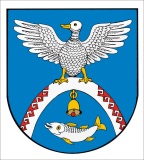 от  08 февраля   2022 г.  № 39Об утверждении перечня маршрутов подвоза детей 
дошкольного возраста, посещающих муниципальные образовательные учреждения Новоторъяльского муниципального района 
Республики Марий Эл, реализующие образовательную программу 
дошкольного образования, по автомобильным дорогам общего пользования на территории Новоторъяльского муниципального районаВ соответствии с Федеральными законами от 29 декабря 2012 г. 
№ 273–ФЗ «Об образовании в Российской Федерации», от 10 декабря 1995 г. № 196-ФЗ «О безопасности дорожного движения» и в целях повышения безопасности перевозок детей дошкольного возраста, посещающих муниципальные образовательные учреждения Новоторъяльского муниципального района Республики Марий Эл, реализующие образовательную программу дошкольного образования, с целью обеспечения безопасности дорожного движения при перевозках детей транспортными средствами, предназначенными для перевозки детей, целевого использования данных транспортных средств муниципальными образовательными учреждениями, администрация Новоторъяльского муниципального района Республики Марий ЭлПОСТАНОВЛЯЕТ:1. Утвердить прилагаемый Перечень маршрутов подвоза детей дошкольного возраста, посещающих муниципальные образовательные учреждения Новоторъяльского муниципального района Республики 
Марий Эл, реализующие образовательную программу дошкольного образования, по автомобильным дорогам общего пользования на территории Новоторъяльского муниципального района.2. Отделу образования администрации Новоторъяльского муниципального района осуществлять контроль за организацией транспортного обеспечения обучающихся по утвержденным маршрутам.3. Администрации Новоторъяльского муниципального района организовать работу комиссии по обследованию автомобильных дорог общего пользования по маршруту движения школьных автобусов, пунктов посадки и высадки детей на территории Новоторъяльского муниципального района, на маршрутах подвоза детей дошкольного возраста, посещающих муниципальные образовательные учреждения Новоторъяльского муниципального района Республики Марий Эл, реализующие образовательную программу дошкольного образования, по автомобильным дорогам общего пользования на территории Новоторъяльского муниципального района, не реже двух раз в год (осенне-зимнее и летнее обследования).4. Обнародовать настоящее постановление на информационном стенде администрации Новоторъяльского муниципального района Республики Марий Эл в установленном порядке и разместить в информационно-телекоммуникационной сети «Интернет» официальный интернет-портал Республики Марий Эл (адрес доступа:http://mari-el.gov.ru/toryal).5. Настоящее постановление вступает в силу с момента подписания.6. Контроль за исполнением настоящего постановления возложить на первого заместителя главы администрации Новоторъяльского муниципального района Таныгина Д.А.Глава администрации Новоторъяльского муниципального района 				     В. БлиновУТВЕРЖДЕНпостановлением администрацииНовоторъяльского муниципального районаот ___  февраля  2022  г. № ___Перечень 
маршрутов подвоза детей дошкольного возраста, 
посещающих муниципальные образовательные учреждения 
Новоторъяльского муниципального района Республики Марий Эл, реализующие образовательную программу дошкольного образования, по автомобильным дорогам общего пользования на территории Новоторъяльского муниципального района________________У ТОРЪЯЛ  МУНИЦИПАЛ  РАЙОНЫНАДМИНИСТРАЦИЙЖЕПУНЧАЛАДМИНИСТРАЦИЯНОВОТОРЪЯЛЬСКОГО МУНИЦИПАЛЬНОГО РАЙОНАПОСТАНОВЛЕНИЕ№ п/пНаименование образовательной организации, адресНаименование маршрута автобуса1.МБДОУ «Новоторъяльский 
детский сад «Улыбка», 
Республика Марий Эл, Новоторъяльский район, пгт. Новый Торъял, ул. Культуры, д. 211. пгт. Новый Торъял – д. Тушнур – пгт. Новый Торъял;2. пгт. Новый Торъял – д. Семеево – пгт. Новый Торъял.2.МБОУ «Староторъяльская СОШ», 
Республика Марий Эл, Новоторъяльский район, с. Старый Торъял, ул. Центральная, д. 57а1. с. Старый Торъял – д. Купсола – д. Большая Нурма – с. Старый Торъял; 2. c. Cтарый Торъял – д. Токтарсола – д. Нурумбал – с. Старый Торъял.